Distanční výuka 14. 10. – 16. 10. 2020STŘEDA 14. 10. Český jazyk:Zopakuj si řady vyjmenovaných slov, ke každému si řekni slovo příbuzné.Pravopisníček: str. 10/cv.2 (v tomto cvičení urči také SLOVNÍ DRUHY), cv. 3Do sešitu ČJ – DÚ: vyskloňuj vzor MUŽ v jednotném i množném čísle.Matematika:Dopočítej Uč (V): 19/3, 21/1 (zápis, výpočet, odpověď), cv. 2Do sešitu M – DÚ: vymysli slovní úlohu k příkladu: 65 327 – 2 045 =Angličtina:Zopakuj si předložky: IN – v, ON – na, UNDER – pod, NEXT TO – vedle, BEHINE – za, BY – u, IN FRONT OF – před.Uč. 11/10 a) – dívej se na obrázek a popisuj ho podle vět nad ním. Použij vazbu THERE IS, THERE ARE. Zkus použit i předložky:Př.: There is a cat on the chair. There are four glasses on the table. ……ČTVRTEK 15. 10. 2020Český jazyk:Pravopisníček: str. 48/cv. 1 (zvýrazni barevně kořen).Do sešitu ČJ – DÚ: Udělej větný rozbor tohoto větného celku: (slovní druhy, základní skladební dvojice, vypsat podstatná jména a slovesa – určit mluvnické kategorie, S nebo VJ)Moje kočky si hrál- s míčkem na sluníčku a jejich koťátka se vyhříval- u dědečkova auta.Matematika:Do sešitu M – DÚ: vypočítej: 456			7 120		9 782 : 3 = 		56 701 : 5 =.  36		        .           45--------			---------Uč (V): str. 21/3, 4 (2. a 3. sloupec)Matematická znaménka: Doplňte mezi následující čísla nejrůznější matematická znaménka a operátory tak, aby platil výsledek:1  1  1 = 62  2  2 = 63  3  3 = 64  4  4 = 65  5  5 = 66  6  6 = 67  7  7 = 68  8  8 = 69  9  9 = 6Příklad: 2 + 2 + 2 = 6. Tohle bylo jednoduché, ostatní jsou těžší :-).Angličtina:PS: 8/4   9/5Uč: 12 – přečti si a přelož si bubliny, které říkají děti 1 – 4.PÁTEK 16. 10. 2020Český jazyk:Do sešitu ČJ – DÚ: opiš toto cvičení:učíme se o zeměkoul, viděl tetřev, drahé hotel, dlouhé výstup, mezi mýdl, za skl aut, uvař to bez sol, sleduj stop, nejezdi za tm, napsal spisovatel, spočítal to s počítadl, dárek od firm, mezi slepicem, vzácné drahokam, zelené žáb, pod strom, anglické příslov, bazar s mobil, uschlé strom, chleba s cibul, bavil se učitel, pro tyto účel, referát na slavné mohyl, pevné provaz, potřeb pro domácnostVylušti: pokud něco nebudeš vědět, koukni se do encyklopedie, či na internet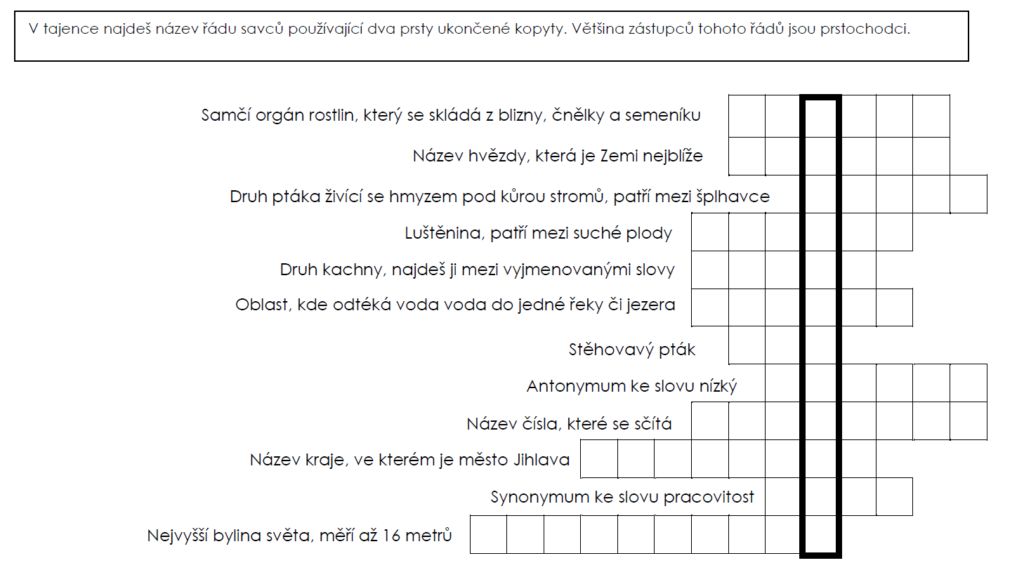 Matematika: Uč (M): Jednotky délky: zopakuj si ze str. 19/cv. 1, 2, 3, 4 (všechny tyto úkoly si projdi ústně). Cvičení 5 – slovní úlohu si vypočítej do sešitu M – DÚ.Uč (V): str. 22/cv.1PŘEJI VÁM PĚKNOU SOBOTU A NEDĚLI. A TĚŠÍM SE NA VÁS V PONDĚLÍ. Z. STYPOVÁ